Profile of the  the second doll AnnaName: Anna (4 years)Family structure: mother, father, two older brothers (12 and 15 years)Cultural background: Mother and father are Czech.Where she lives: Anna lives in the family house with his parents and siblings in Šardice.She speaks: Czech.Likes: Anna likes drawing, painting, playing the flute, singing, dancing, is multi-talented. She likes listening to fairy tales, she loves animals.Dislikes: The loss, loneliness.Is difficult:- to attend ballet that does not like, but it must be because parents want it                		-submit – children and adults( mostly parents)Is important for her: -to be in the company of adults and children	   -to be a leaderIs important for family: Health, joint field trips, public holidays, meeting with friends.The most beautiful days of the year: Christmas, birthdays, holidays and the days when the whole family togetherFood she likes: Spinach soup, rice with meat and fruit compote, popcorn.Food she dislikes: Pea soup, sweet rice.Fears: From the fact that the father moves and forever remain with her mother and brother alone.Physical speciality: Anna wearing glasses.Resent history:Anna was born in South Moravia. She grew up surrounded by his parents and older brothers and was cherished child. When she was 2 years old, the situation was another.The father lost his job and started disagreements and problems in the family. After some time, the father found work, but away from home- in Plzen, which had partly relocated. Older brother, who was now end of primary school, trying to find a high school in Plzen, in order to live with her father.Wish:- Anna very much hopes that the whole family was together and everything was as before, when she was little. A dream of a sea, where there has never been and knew him only from stories of brothers.	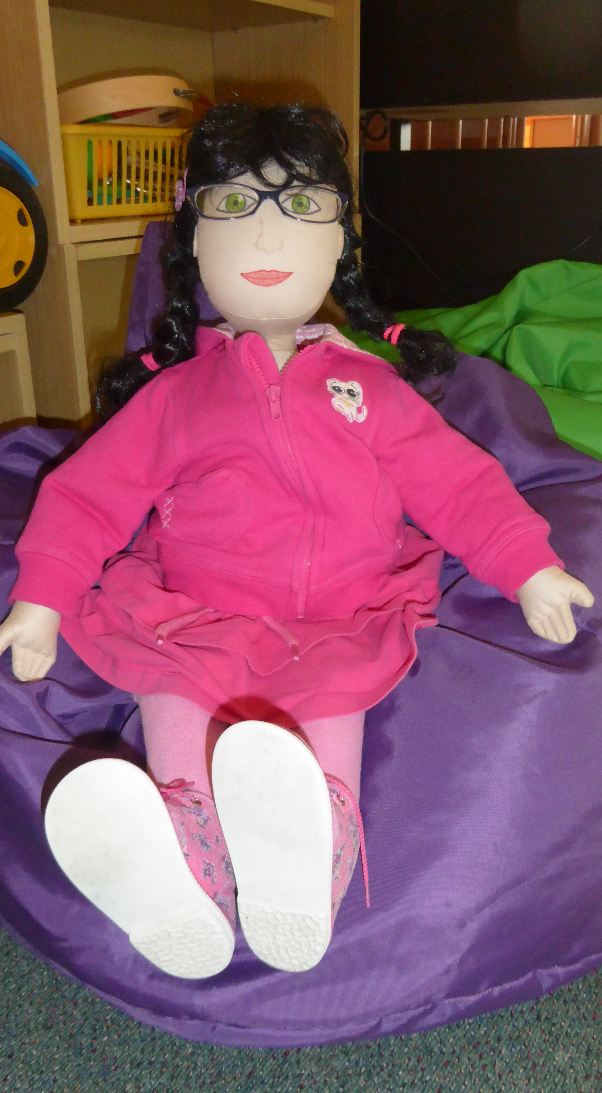 